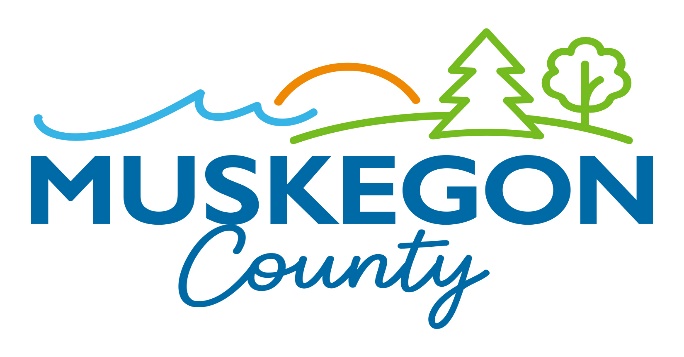 Lori Hayes					Karen D. Buie				Ivy L. WiltenburgElections Coordinator				Muskegon County Clerk			Chief Deputy County ClerkNOTICE TO THE RESIDENTS OFTHE TOWNSHIPS OF BLUE LAKE, CASNOVIA, CEDAR CREEK, EGELSTON, FRUITLAND,FRUITPORT CHARTER, LAKETON, MONTAGUE, MOORLAND, MUSKEGON CHARTER, RAVENNA, SULLIVAN, WHITE RIVER, AND WHITEHALL; AND THE CITIES OF MONTAGUE, MUSKEGON, MUSKEGON HEIGHTS, NORTH MUSKEGON, NORTON SHORES, ROOSEVELT PARK, AND WHITEHALLNOTICE IS HEREBY GIVEN pursuant to Michigan Election Law, Public Act 116 of 1954, section 720j(10)(amended), that the February 27, 2024  Presidential Primary Early Voting Closing Board will convene to close the Muskegon County Consolidated Early Voting Site for the Townships of Blue Lake, Casnovia, Cedar Creek, Egelston, Fruitland, Fruitport Charter, Laketon, Montague, Moorland, Muskegon Charter, Ravenna, Sullivan, White River and Whitehall; and the Cities of Montague, Muskegon, Muskegon Heights, North Muskegon, Norton Shores, Roosevelt Park and Whitehall.Date:  		Tuesday, February 27, 2024Time:  	8:00 p.m.Place:		Muskegon County Marquette CampusThe Meeting Place1903 Marquette AvenueMuskegon, MI  49442Karen D Buie, Muskegon County ClerkAn EEO/AA EmployerMuskegon County Clerk’s Office | 990 Terrace St., Ste 150, Muskegon, MI  49442 | Ph 231.724.6221Muskegon Count Circuit Court Records | 990 Terrace St., Ste. 600, Muskegon, MI 49442 | Ph 231.724.6251 